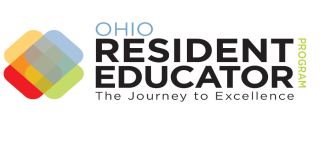 Resident Educator:       Mentor:      Program Coordinator:      Date:      PURPOSE   This Formative Progress Review provides an opportunity for Resident Educators (RE), mentors and program coordinators to synthesize evidence of practice, reflect on collaborative effectiveness and identify areas for professional growth in Year 2 of the Ohio Resident Educator Program. RoleYear 1 SMART GOALSREList the 2 SMART goals you identified in your Year 1 Professional Goal-Setting Tool.GOAL # 1:     GOAL # 2:      FPR: Step 1  [RESIDENT EDUCATOR]FPR: Step 1  [RESIDENT EDUCATOR]Role PROMPTREConsider your professional practice over the past year. Provide evidence that supports and describes the progress you have made toward meeting your Year 1 goals. [Please respond in 2-3 paragraphs.] FPR: Step 2 [RESIDENT EDUCATOR]FPR: Step 2 [RESIDENT EDUCATOR]FPR: Step 2 [RESIDENT EDUCATOR]RolePROMPTPROMPTRERespond to one (1) of the following prompts: [Please respond in 2-3 paragraphs.]PROMPT:  Describe at least 2 challenges you encountered in meeting your Year 1 goals. Explain what you did to address those challenges.PROMPT:  Review the evidence collected on the tracking of 2 or more students. Provide and discuss at least 2 specific examples of how this process and the evidence you gathered, influenced your teaching. PROMPT:  The RE Program provides opportunities for ongoing professional collaboration, conversation and formative assessment. During Year 1 of your residency, how have these processes influenced your professional growth? How might you connect these processes to your Year 2 professional goals?Respond to one (1) of the following prompts: [Please respond in 2-3 paragraphs.]PROMPT:  Describe at least 2 challenges you encountered in meeting your Year 1 goals. Explain what you did to address those challenges.PROMPT:  Review the evidence collected on the tracking of 2 or more students. Provide and discuss at least 2 specific examples of how this process and the evidence you gathered, influenced your teaching. PROMPT:  The RE Program provides opportunities for ongoing professional collaboration, conversation and formative assessment. During Year 1 of your residency, how have these processes influenced your professional growth? How might you connect these processes to your Year 2 professional goals?REPlease check the box indicating that all Year 1 Resident Educator Program tools and processes have been completed.FPR: Step 3 [MENTOR]FPR: Step 3 [MENTOR]RolePROMPTMentorBased on the RE’s written narrative responses, evidence documents, and your discussion with the RE in Part I of the FPR, analyze and reflect on the RE’s professional practice and progress toward meeting Year 1 goals. [Please respond in 2-3 paragraphs.]FPR: Step 4 [MENTOR]FPR: Step 4 [MENTOR]FPR: Step 4 [MENTOR]RolePROMPTPROMPTMentorThe role of the mentor is one of both change agent and navigator. Cite at least 2 examples when your RE made significant professional strides as a result of the support you provided. [Please respond in 2-3 paragraphs.]The role of the mentor is one of both change agent and navigator. Cite at least 2 examples when your RE made significant professional strides as a result of the support you provided. [Please respond in 2-3 paragraphs.]MentorPlease check the box indicating that all Year 1 Resident Educator Program tools and processes have been completed.FPR: Step 5 [PROGRAM COORDINATOR]FPR: Step 5 [PROGRAM COORDINATOR]RolePROMPTProgram CoordinatorOptional: Based on the responses to the prompts provided by the RE and the mentor, summarize the RE’s areas of strengths and areas of needed growth.  